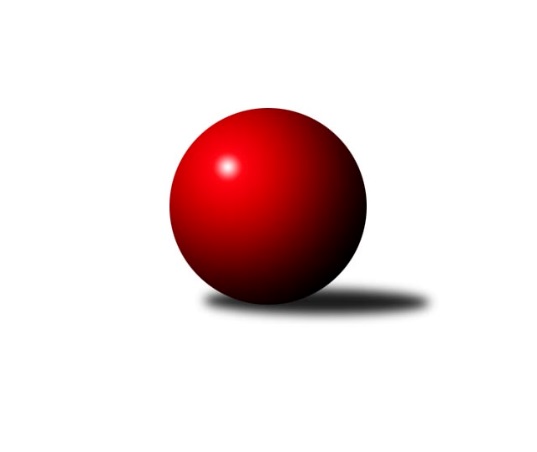 Č.13Ročník 2017/2018	25.2.2018Nejlepšího výkonu v tomto kole: 3288 dosáhlo družstvo: TJ Lokomotiva Ústí nad Labem ženy2. KLZ A 2017/2018Výsledky 13. kolaSouhrnný přehled výsledků:TJ Lokomotiva Ústí nad Labem ženy	- TJ Sokol Chýnov ženy	7:1	3288:3217	12.0:12.0	24.2.TJ Bižuterie Jablonec nad Nisou ženy	- TJ Spartak Pelhřimov ženy	5:3	3104:3024	12.0:12.0	24.2.Kuželky Jiskra Hazlov ženy	- KK Jiří Poděbrady ženy	6:2	3220:3071	16.0:8.0	24.2.TJ Sparta Kutná Hora ženy	- SKK Primátor Náchod B ženy	2:6	3025:3126	10.5:13.5	24.2.TJ Loko České Budějovice 	- TJ Neratovice ženy	6:2	2968:2774	16.0:8.0	24.2.TJ Spartak Pelhřimov ženy	- Kuželky Jiskra Hazlov ženy	6:2	3083:3018	12.0:12.0	25.2.Tabulka družstev:	1.	TJ Loko České Budějovice	13	12	0	1	77.0 : 27.0 	191.5 : 120.5 	 3055	24	2.	TJ Spartak Pelhřimov ženy	14	9	1	4	64.0 : 48.0 	173.5 : 162.5 	 3082	19	3.	TJ Sokol Chýnov ženy	13	8	0	5	64.0 : 40.0 	168.5 : 143.5 	 3123	16	4.	KK Jiří Poděbrady ženy	14	7	2	5	58.0 : 54.0 	176.5 : 159.5 	 3122	16	5.	SKK Primátor Náchod B ženy	13	7	1	5	59.0 : 45.0 	165.5 : 146.5 	 3099	15	6.	TJ Bižuterie Jablonec nad Nisou ženy	13	5	1	7	42.0 : 62.0 	138.5 : 173.5 	 3023	11	7.	TJ Lokomotiva Ústí nad Labem ženy	13	5	0	8	50.0 : 54.0 	146.5 : 165.5 	 3055	10	8.	TJ Neratovice ženy	13	4	1	8	37.0 : 67.0 	133.0 : 179.0 	 2992	9	9.	TJ Sparta Kutná Hora ženy	13	4	0	9	41.0 : 63.0 	148.5 : 163.5 	 2987	8	10.	Kuželky Jiskra Hazlov ženy	13	2	0	11	36.0 : 68.0 	142.0 : 170.0 	 3016	4Podrobné výsledky kola:	 TJ Lokomotiva Ústí nad Labem ženy	3288	7:1	3217	TJ Sokol Chýnov ženy	Barbora Vašáková	154 	 133 	 134 	142	563 	 3:1 	 542 	 136	140 	 127	139	Zuzana Mihálová	Marcela Bořutová	138 	 120 	 117 	144	519 	 2:2 	 516 	 135	138 	 126	117	Miroslava Cízlerová	Tereza Odstrčilová	155 	 148 	 118 	128	549 	 2:2 	 513 	 118	151 	 121	123	Věra Návarová	Jana Balzerová	117 	 142 	 136 	161	556 	 2:2 	 542 	 125	148 	 135	134	Hana Peroutková	Lucie Stránská	138 	 141 	 131 	156	566 	 2:2 	 552 	 134	157 	 145	116	Dita Kotorová	Šárka Vohnoutová	127 	 136 	 141 	131	535 	 1:3 	 552 	 142	146 	 142	122	Alena Kovandovározhodčí: Nejlepší výkon utkání: 566 - Lucie Stránská	 TJ Bižuterie Jablonec nad Nisou ženy	3104	5:3	3024	TJ Spartak Pelhřimov ženy	Lenka Stejskalová	146 	 122 	 123 	121	512 	 1:3 	 546 	 140	146 	 127	133	Štěpánka Vytisková	Jitka Šklíbová	128 	 121 	 138 	133	520 	 3:1 	 506 	 116	137 	 126	127	Ludmila Landkamerová	Zdeňka Kvapilová	97 	 118 	 127 	141	483 	 1:3 	 526 	 140	122 	 128	136	Petra Skotáková	Jana Gembecová	141 	 129 	 114 	118	502 	 1:3 	 496 	 111	135 	 124	126	Aneta Kusiová	Jana Florianová	141 	 154 	 137 	149	581 	 4:0 	 463 	 118	117 	 114	114	Kateřina Carvová	st. Seifertová, st.	118 	 134 	 130 	124	506 	 2:2 	 487 	 131	132 	 95	129	Josefína Vytiskovározhodčí: Nejlepší výkon utkání: 581 - Jana Florianová	 Kuželky Jiskra Hazlov ženy	3220	6:2	3071	KK Jiří Poděbrady ženy	Linda Lidman	139 	 143 	 150 	138	570 	 4:0 	 527 	 125	132 	 133	137	Zuzana Holcmanová	Karoline Utikalová	145 	 134 	 122 	134	535 	 3:1 	 506 	 118	134 	 122	132	Lada Tichá	Miroslava Utikalová	125 	 119 	 121 	135	500 	 2:2 	 497 	 118	130 	 137	112	Vlasta Kohoutová	Klára Jarinová	141 	 140 	 134 	157	572 	 2:2 	 573 	 130	145 	 150	148	Lenka Honzíková	Lucie Tauerová	128 	 143 	 143 	140	554 	 4:0 	 446 	 96	112 	 120	118	Magdaléna Moravcová	Andrea Trampuschová	127 	 103 	 135 	124	489 	 1:3 	 522 	 128	129 	 123	142	Michaela Moravcovározhodčí: Nejlepší výkon utkání: 573 - Lenka Honzíková	 TJ Sparta Kutná Hora ženy	3025	2:6	3126	SKK Primátor Náchod B ženy	Eva Renková	105 	 135 	 129 	146	515 	 2:2 	 518 	 144	121 	 133	120	Kateřina Gintarová	Jana Abrahámová	115 	 120 	 117 	125	477 	 0:4 	 540 	 151	128 	 132	129	Adéla Víšová	Markéta Kopecká	118 	 135 	 118 	132	503 	 2:2 	 545 	 145	115 	 165	120	Milena Mankovecká	Marie Adamcová	119 	 130 	 138 	121	508 	 3:1 	 489 	 106	134 	 131	118	Helena Mervartová	Jitka Bulíčková	132 	 139 	 139 	131	541 	 2:2 	 519 	 137	113 	 133	136	Eliška Boučková	Klára Miláčková	110 	 118 	 133 	120	481 	 1.5:2.5 	 515 	 110	131 	 127	147	Denisa Nálevkovározhodčí: Nejlepší výkon utkání: 545 - Milena Mankovecká	 TJ Loko České Budějovice 	2968	6:2	2774	TJ Neratovice ženy	Zděna Štruplová	126 	 115 	 145 	140	526 	 4:0 	 420 	 99	114 	 104	103	Alžběta Doškářová	Jindřiška Doudová	121 	 98 	 106 	107	432 	 1:3 	 483 	 117	117 	 131	118	Jaroslava Fukačová	Veronika Kulová	133 	 132 	 139 	117	521 	 4:0 	 458 	 116	105 	 125	112	Anna Doškářová	Martina Klojdová	119 	 124 	 120 	134	497 	 3:1 	 456 	 112	125 	 107	112	Hana Mlejnková	Miroslava Vondrušová	118 	 128 	 116 	109	471 	 0:4 	 517 	 139	132 	 122	124	Eva Dvorská	Milada Šafránková	123 	 131 	 130 	137	521 	 4:0 	 440 	 110	118 	 103	109	Jana Samolákovározhodčí: Nejlepší výkon utkání: 526 - Zděna Štruplová	 TJ Spartak Pelhřimov ženy	3083	6:2	3018	Kuželky Jiskra Hazlov ženy	Ludmila Landkamerová	103 	 126 	 110 	102	441 	 0:4 	 510 	 128	133 	 113	136	Jana Komancová	Aneta Kusiová	126 	 120 	 119 	114	479 	 2:2 	 470 	 106	130 	 121	113	Klára Jarinová	Petra Skotáková	123 	 114 	 140 	131	508 	 1:3 	 551 	 145	133 	 138	135	Linda Lidman	Kateřina Carvová	130 	 139 	 126 	131	526 	 3:1 	 475 	 116	111 	 116	132	Karoline Utikalová	Josefína Vytisková	129 	 127 	 131 	167	554 	 2:2 	 534 	 137	130 	 129	138	Lucie Tauerová	Štěpánka Vytisková	152 	 129 	 139 	155	575 	 4:0 	 478 	 129	114 	 116	119	Miroslava Utikalovározhodčí: Nejlepší výkon utkání: 575 - Štěpánka VytiskováPořadí jednotlivců:	jméno hráče	družstvo	celkem	plné	dorážka	chyby	poměr kuž.	Maximum	1.	Linda Lidman 	Kuželky Jiskra Hazlov ženy	550.92	362.3	188.6	3.4	7/7	(586)	2.	Štěpánka Vytisková 	TJ Spartak Pelhřimov ženy	547.02	362.8	184.2	2.6	9/9	(575)	3.	Milada Šafránková 	TJ Loko České Budějovice 	544.06	362.2	181.9	2.6	7/7	(579)	4.	Lucie Tauerová 	Kuželky Jiskra Hazlov ženy	543.18	357.8	185.4	3.1	7/7	(576)	5.	Jana Florianová 	TJ Bižuterie Jablonec nad Nisou ženy	537.39	362.2	175.2	4.8	7/7	(582)	6.	Zuzana Holcmanová 	KK Jiří Poděbrady ženy	535.50	357.7	177.8	6.7	8/8	(571)	7.	Eva Renková 	TJ Sparta Kutná Hora ženy	534.71	361.4	173.3	4.4	7/7	(581)	8.	Alena Kovandová 	TJ Sokol Chýnov ženy	530.81	354.9	175.9	5.4	8/8	(566)	9.	Lucie Holubová 	TJ Neratovice ženy	530.33	356.5	173.9	3.9	7/8	(571)	10.	Michaela Moravcová 	KK Jiří Poděbrady ženy	529.93	360.9	169.0	5.6	8/8	(595)	11.	Lucie Stránská 	TJ Lokomotiva Ústí nad Labem ženy	529.93	365.6	164.3	6.8	7/7	(566)	12.	Zdeňka Dejdová 	KK Jiří Poděbrady ženy	529.41	354.9	174.5	4.8	7/8	(564)	13.	Denisa Nálevková 	SKK Primátor Náchod B ženy	528.11	358.3	169.8	6.1	7/8	(562)	14.	Denisa Kovačovičová 	SKK Primátor Náchod B ženy	526.09	356.6	169.5	5.6	7/8	(585)	15.	Eva Dvorská 	TJ Neratovice ženy	522.98	350.9	172.1	6.2	8/8	(548)	16.	Lenka Honzíková 	KK Jiří Poděbrady ženy	522.33	354.4	167.9	6.1	6/8	(573)	17.	Zuzana Mihálová 	TJ Sokol Chýnov ženy	521.95	356.7	165.2	5.6	7/8	(561)	18.	Hana Peroutková 	TJ Sokol Chýnov ženy	521.77	353.7	168.1	6.9	8/8	(560)	19.	Milena Mankovecká 	SKK Primátor Náchod B ženy	521.72	359.9	161.8	6.5	8/8	(552)	20.	Věra Slezáčková 	TJ Lokomotiva Ústí nad Labem ženy	521.45	353.8	167.7	6.6	5/7	(572)	21.	Věra Návarová 	TJ Sokol Chýnov ženy	519.54	358.2	161.4	7.4	8/8	(564)	22.	Šárka Vohnoutová 	TJ Lokomotiva Ústí nad Labem ženy	519.40	358.0	161.5	7.6	5/7	(576)	23.	Adéla Víšová 	SKK Primátor Náchod B ženy	519.17	350.4	168.8	6.8	6/8	(544)	24.	Klára Miláčková 	TJ Sparta Kutná Hora ženy	517.55	355.3	162.3	7.8	5/7	(534)	25.	Aneta Kusiová 	TJ Spartak Pelhřimov ženy	517.00	349.1	167.9	4.9	9/9	(550)	26.	Veronika Kulová 	TJ Loko České Budějovice 	516.00	348.4	167.6	6.7	6/7	(561)	27.	Jana Takáčová 	TJ Sokol Chýnov ženy	515.82	348.6	167.3	3.9	7/8	(550)	28.	Eva Jandíková 	TJ Lokomotiva Ústí nad Labem ženy	514.80	352.7	162.1	10.3	5/7	(533)	29.	Jana Abrahámová 	TJ Sparta Kutná Hora ženy	514.71	356.6	158.1	7.7	7/7	(544)	30.	Alena Čampulová 	TJ Loko České Budějovice 	513.76	348.7	165.0	6.5	7/7	(548)	31.	Zděna Štruplová 	TJ Loko České Budějovice 	513.61	350.7	162.9	5.7	7/7	(535)	32.	Josefína Vytisková 	TJ Spartak Pelhřimov ženy	512.80	350.6	162.2	6.7	9/9	(554)	33.	Petra Skotáková 	TJ Spartak Pelhřimov ženy	512.07	352.0	160.0	6.2	9/9	(567)	34.	Miroslava Cízlerová 	TJ Sokol Chýnov ženy	510.33	350.4	160.0	7.4	7/8	(538)	35.	Jana Balzerová 	TJ Lokomotiva Ústí nad Labem ženy	510.31	349.0	161.3	6.7	7/7	(560)	36.	Jana Gembecová 	TJ Bižuterie Jablonec nad Nisou ženy	508.31	350.8	157.5	8.5	7/7	(556)	37.	Lenka Stejskalová 	TJ Bižuterie Jablonec nad Nisou ženy	507.88	354.6	153.3	10.1	7/7	(549)	38.	Barbora Vašáková 	TJ Lokomotiva Ústí nad Labem ženy	506.92	356.9	150.0	6.9	7/7	(563)	39.	Miroslava Vondrušová 	TJ Loko České Budějovice 	506.69	346.0	160.7	8.8	5/7	(552)	40.	st. Seifertová,  st.	TJ Bižuterie Jablonec nad Nisou ženy	506.10	352.9	153.2	9.3	7/7	(560)	41.	Ivana Kopecká 	TJ Sparta Kutná Hora ženy	505.60	349.8	155.8	6.8	5/7	(548)	42.	Karoline Utikalová 	Kuželky Jiskra Hazlov ženy	505.33	344.3	161.0	5.5	6/7	(535)	43.	Jaroslava Fukačová 	TJ Neratovice ženy	505.07	343.1	162.0	8.9	7/8	(538)	44.	Ludmila Landkamerová 	TJ Spartak Pelhřimov ženy	504.11	353.9	150.2	10.0	9/9	(559)	45.	Magdaléna Moravcová 	KK Jiří Poděbrady ženy	503.17	344.7	158.4	9.8	6/8	(536)	46.	Klára Jarinová 	Kuželky Jiskra Hazlov ženy	502.29	347.0	155.3	6.7	7/7	(572)	47.	Eliška Boučková 	SKK Primátor Náchod B ženy	497.57	345.7	151.9	7.2	6/8	(538)	48.	Martina Klojdová 	TJ Loko České Budějovice 	496.50	344.6	151.9	10.0	6/7	(541)	49.	Hana Mlejnková 	TJ Neratovice ženy	494.11	341.7	152.5	9.5	7/8	(554)	50.	Kateřina Carvová 	TJ Spartak Pelhřimov ženy	489.44	339.4	150.1	10.4	9/9	(557)	51.	Jana Samoláková 	TJ Neratovice ženy	478.67	335.2	143.4	9.0	7/8	(513)	52.	Alžběta Doškářová 	TJ Neratovice ženy	473.40	334.4	139.0	13.6	6/8	(506)	53.	Zdeňka Kvapilová 	TJ Bižuterie Jablonec nad Nisou ženy	466.22	330.2	136.0	10.1	7/7	(505)	54.	Miroslava Utikalová 	Kuželky Jiskra Hazlov ženy	463.40	330.9	132.5	14.0	7/7	(508)		Kateřina Majerová 	SKK Primátor Náchod B ženy	550.75	374.5	176.3	3.3	2/8	(569)		Jitka Šklíbová 	TJ Bižuterie Jablonec nad Nisou ženy	546.25	363.0	183.3	6.5	2/7	(575)		Miroslava Matejková 	TJ Spartak Pelhřimov ženy	545.00	353.0	192.0	5.0	1/9	(545)		Jitka Bulíčková 	TJ Sparta Kutná Hora ženy	541.71	370.5	171.3	4.1	4/7	(561)		Dita Kotorová 	TJ Sokol Chýnov ženy	539.75	365.3	174.5	2.3	2/8	(552)		Hana Vaňková 	SKK Primátor Náchod B ženy	534.67	369.0	165.7	4.5	2/8	(578)		Andrea Špačková 	Kuželky Jiskra Hazlov ženy	532.00	353.0	179.0	6.0	1/7	(532)		Tereza Odstrčilová 	TJ Lokomotiva Ústí nad Labem ženy	531.33	355.7	175.7	5.0	1/7	(549)		Michaela Zelená 	SKK Primátor Náchod B ženy	523.50	354.5	169.0	8.0	2/8	(528)		Helena Mervartová 	SKK Primátor Náchod B ženy	522.25	359.8	162.5	5.7	4/8	(561)		Jitka Vacková 	KK Jiří Poděbrady ženy	519.65	358.4	161.3	7.4	5/8	(559)		Zdeňka Vytisková 	TJ Spartak Pelhřimov ženy	514.00	358.0	156.0	6.5	1/9	(521)		Michaela Dvořáková 	TJ Sokol Chýnov ženy	512.00	348.0	164.0	10.0	1/8	(512)		Lada Tichá 	KK Jiří Poděbrady ženy	511.80	351.0	160.8	7.6	5/8	(518)		Jana Komancová 	Kuželky Jiskra Hazlov ženy	511.50	361.5	150.0	8.0	2/7	(513)		Karolína Kovaříková 	TJ Neratovice ženy	509.67	354.3	155.3	4.7	3/8	(512)		Lucie Slavíková 	SKK Primátor Náchod B ženy	508.00	345.0	163.0	6.7	3/8	(537)		Tereza Kovandová 	TJ Sokol Chýnov ženy	506.00	346.0	160.0	11.0	1/8	(506)		Hana Barborová 	TJ Sparta Kutná Hora ženy	504.00	356.6	147.4	9.3	4/7	(530)		Syková Olga 	TJ Bižuterie Jablonec nad Nisou ženy	503.50	350.0	153.5	9.5	2/7	(511)		Zdeňka Vokolková 	TJ Sparta Kutná Hora ženy	503.00	376.0	127.0	8.0	1/7	(503)		Kateřina Gintarová 	SKK Primátor Náchod B ženy	502.50	346.0	156.5	12.0	2/8	(518)		Vlasta Kohoutová 	KK Jiří Poděbrady ženy	497.00	350.0	147.0	7.0	1/8	(497)		Andrea Trampuschová 	Kuželky Jiskra Hazlov ženy	489.00	338.0	151.0	13.0	1/7	(489)		Tereza Šípková 	TJ Lokomotiva Ústí nad Labem ženy	487.00	358.0	129.0	11.0	1/7	(487)		Markéta Kopecká 	TJ Sparta Kutná Hora ženy	485.75	341.9	143.9	9.0	2/7	(520)		Michaela Weissová 	KK Jiří Poděbrady ženy	482.67	328.0	154.7	12.7	3/8	(551)		Emílie Císařovská 	TJ Bižuterie Jablonec nad Nisou ženy	482.38	346.3	136.1	12.8	4/7	(502)		Marcela Bořutová 	TJ Lokomotiva Ústí nad Labem ženy	481.79	345.7	136.1	12.4	4/7	(549)		Marie Adamcová 	TJ Sparta Kutná Hora ženy	481.00	343.2	137.8	10.9	3/7	(510)		Nela Kratochvílová 	TJ Sparta Kutná Hora ženy	480.00	339.0	141.0	12.0	1/7	(480)		Iveta Benešová 	Kuželky Jiskra Hazlov ženy	477.00	332.0	145.0	15.0	1/7	(477)		Lucie Kreklová 	TJ Loko České Budějovice 	468.00	328.0	140.0	20.0	1/7	(468)		Anna Doškářová 	TJ Neratovice ženy	464.40	327.5	136.9	13.2	5/8	(506)		Jindřiška Doudová 	TJ Loko České Budějovice 	456.67	325.3	131.3	14.3	3/7	(482)		Dagmar Šafaříková 	Kuželky Jiskra Hazlov ženy	430.75	314.0	116.8	16.0	4/7	(456)		Iveta Jarinová 	Kuželky Jiskra Hazlov ženy	388.00	295.0	93.0	24.0	1/7	(388)		Adéla Kršková 	TJ Loko České Budějovice 	383.00	275.0	108.0	21.0	1/7	(383)Sportovně technické informace:Starty náhradníků:registrační číslo	jméno a příjmení 	datum startu 	družstvo	číslo startu22010	Štěpánka Vytisková	25.02.2018	TJ Spartak Pelhřimov ženy	5x20938	Miroslava Vondrušová	24.02.2018	TJ Loko České Budějovice 	4x20821	Veronika Kulová	24.02.2018	TJ Loko České Budějovice 	4x13432	Petra Štrosmajerová	25.02.2018	TJ Spartak Pelhřimov ženy	5x4761	Miroslava Utikalová	25.02.2018	Kuželky Jiskra Hazlov ženy	4x21562	Karoline Utikalová	25.02.2018	Kuželky Jiskra Hazlov ženy	4x18217	Andrea Trampuschová	24.02.2018	Kuželky Jiskra Hazlov ženy	1x18119	Linda Lidman	25.02.2018	Kuželky Jiskra Hazlov ženy	6x1794	Jana Komancová	25.02.2018	Kuželky Jiskra Hazlov ženy	1x18123	Klára Perglerová	25.02.2018	Kuželky Jiskra Hazlov ženy	4x19240	Jindřiška Doudová	24.02.2018	TJ Loko České Budějovice 	1x1592	Ludmila Landkamerová	25.02.2018	TJ Spartak Pelhřimov ženy	4x1613	Magdaléna Moravcová	24.02.2018	KK Jiří Poděbrady ženy	2x12462	Michaela Moravcová	24.02.2018	KK Jiří Poděbrady ženy	5x15689	Zuzana Holcmanová	24.02.2018	KK Jiří Poděbrady ženy	5x1611	Vlasta Kohoutová	24.02.2018	KK Jiří Poděbrady ženy	1x10422	Lucie Vrbatová	25.02.2018	Kuželky Jiskra Hazlov ženy	4x4108	Zdeňka Kvapilová	24.02.2018	TJ Bižuterie Jablonec nad Nisou ženy	4x22969	Marcela Bořutová	24.02.2018	TJ Lokomotiva Ústí nad Labem ženy	3x25034	Adéla Víšová	24.02.2018	SKK Primátor Náchod B ženy	4x11452	Věra Návarová	24.02.2018	TJ Sokol Chýnov ženy	4x10134	Jana Gembecová	24.02.2018	TJ Bižuterie Jablonec nad Nisou ženy	4x22797	Denisa Nálevková	24.02.2018	SKK Primátor Náchod B ženy	4x1956	Marie Adamcová	24.02.2018	TJ Sparta Kutná Hora ženy	3x4109	Jana Florianová	24.02.2018	TJ Bižuterie Jablonec nad Nisou ženy	4x22456	Iveta Seifertová st.	24.02.2018	TJ Bižuterie Jablonec nad Nisou ženy	4x4110	Jitka Havlíková	24.02.2018	TJ Bižuterie Jablonec nad Nisou ženy	3x19933	Jozefína Vytisková	25.02.2018	TJ Spartak Pelhřimov ženy	5x22578	Kateřina Carvová	25.02.2018	TJ Spartak Pelhřimov ženy	5x10996	Lenka Honzíková	24.02.2018	KK Jiří Poděbrady ženy	5x13964	Eva Dvorská	24.02.2018	TJ Neratovice ženy	4x18177	Tereza Odstrčilová	24.02.2018	TJ Lokomotiva Ústí nad Labem ženy	3x22079	Zuzana Mihálová	24.02.2018	TJ Sokol Chýnov ženy	4x4484	Jaroslava Fukačová	24.02.2018	TJ Neratovice ženy	2x20576	Martina Tomiová	24.02.2018	TJ Loko České Budějovice 	4x9508	Milena Mankovecká	24.02.2018	SKK Primátor Náchod B ženy	3x13801	Lenka Stejskalová	24.02.2018	TJ Bižuterie Jablonec nad Nisou ženy	4x24249	Helena Mervartová	24.02.2018	SKK Primátor Náchod B ženy	3x2872	Miroslava Cízlerová	24.02.2018	TJ Sokol Chýnov ženy	4x19000	Jana Abrahámová	24.02.2018	TJ Sparta Kutná Hora ženy	4x10004	Jana Balzerová	24.02.2018	TJ Lokomotiva Ústí nad Labem ženy	4x12553	Markéta Kopecká	24.02.2018	TJ Sparta Kutná Hora ženy	3x3251	Zdeňka Štruplová	24.02.2018	TJ Loko České Budějovice 	4x9380	Milada Šafránková	24.02.2018	TJ Loko České Budějovice 	4x2816	Alena Kovandová	24.02.2018	TJ Sokol Chýnov ženy	4x21363	Aneta Kusiová	25.02.2018	TJ Spartak Pelhřimov ženy	5x23719	Barbora Mokrá	24.02.2018	TJ Lokomotiva Ústí nad Labem ženy	4x2826	Hana Peroutková	24.02.2018	TJ Sokol Chýnov ženy	4x23628	Šárka Vohnoutová	24.02.2018	TJ Lokomotiva Ústí nad Labem ženy	3x17028	Lucie Stránská	24.02.2018	TJ Lokomotiva Ústí nad Labem ženy	3x23536	Eliška Boučková	24.02.2018	SKK Primátor Náchod B ženy	4x17029	Eva Renková	24.02.2018	TJ Sparta Kutná Hora ženy	4x6001	Jitka Bulíčková	24.02.2018	TJ Sparta Kutná Hora ženy	2x20911	Anna Šmídová	24.02.2018	TJ Neratovice ženy	3x4895	Jana Samoláková	24.02.2018	TJ Neratovice ženy	4x20258	Alžběta Kubíková	24.02.2018	TJ Neratovice ženy	3x17495	Hana Mlejnková	24.02.2018	TJ Neratovice ženy	4x23355	Lada Tichá	24.02.2018	KK Jiří Poděbrady ženy	5x19336	Klára Miláčková	24.02.2018	TJ Sparta Kutná Hora ženy	4x23254	Kateřina Gintarová	24.02.2018	SKK Primátor Náchod B ženy	1x1454	Dita Kotorová	24.02.2018	TJ Sokol Chýnov ženy	3x
Hráči dopsaní na soupisku:registrační číslo	jméno a příjmení 	datum startu 	družstvo	Program dalšího kola:14. kolo3.3.2018	so	10:00	KK Jiří Poděbrady ženy - TJ Sparta Kutná Hora ženy	3.3.2018	so	10:00	SKK Primátor Náchod B ženy - TJ Loko České Budějovice 	3.3.2018	so	10:00	TJ Neratovice ženy - TJ Bižuterie Jablonec nad Nisou ženy	3.3.2018	so	13:00	TJ Spartak Pelhřimov ženy - TJ Lokomotiva Ústí nad Labem ženy	Nejlepší šestka kola - absolutněNejlepší šestka kola - absolutněNejlepší šestka kola - absolutněNejlepší šestka kola - absolutněNejlepší šestka kola - dle průměru kuželenNejlepší šestka kola - dle průměru kuželenNejlepší šestka kola - dle průměru kuželenNejlepší šestka kola - dle průměru kuželenNejlepší šestka kola - dle průměru kuželenPočetJménoNázev týmuVýkonPočetJménoNázev týmuPrůměr (%)Výkon5xJana FlorianováJablonec5816xJana FlorianováJablonec114.365818xŠtěpánka VytiskováTJ Spartak Pelh5757xŠtěpánka VytiskováTJ Spartak Pelh1125751xLenka HonzíkováPoděbrady5731xLenka HonzíkováPoděbrady111.085731xKlára JarinováKuželky Jiskra 5721xKlára JarinováKuželky Jiskra 110.895726xLinda LidmanKuželky Jiskra 5705xLinda LidmanKuželky Jiskra 110.55704xLucie StránskáTJ Lokomotiva Ú5661xJosefína VytiskováTJ Spartak Pelh107.91554